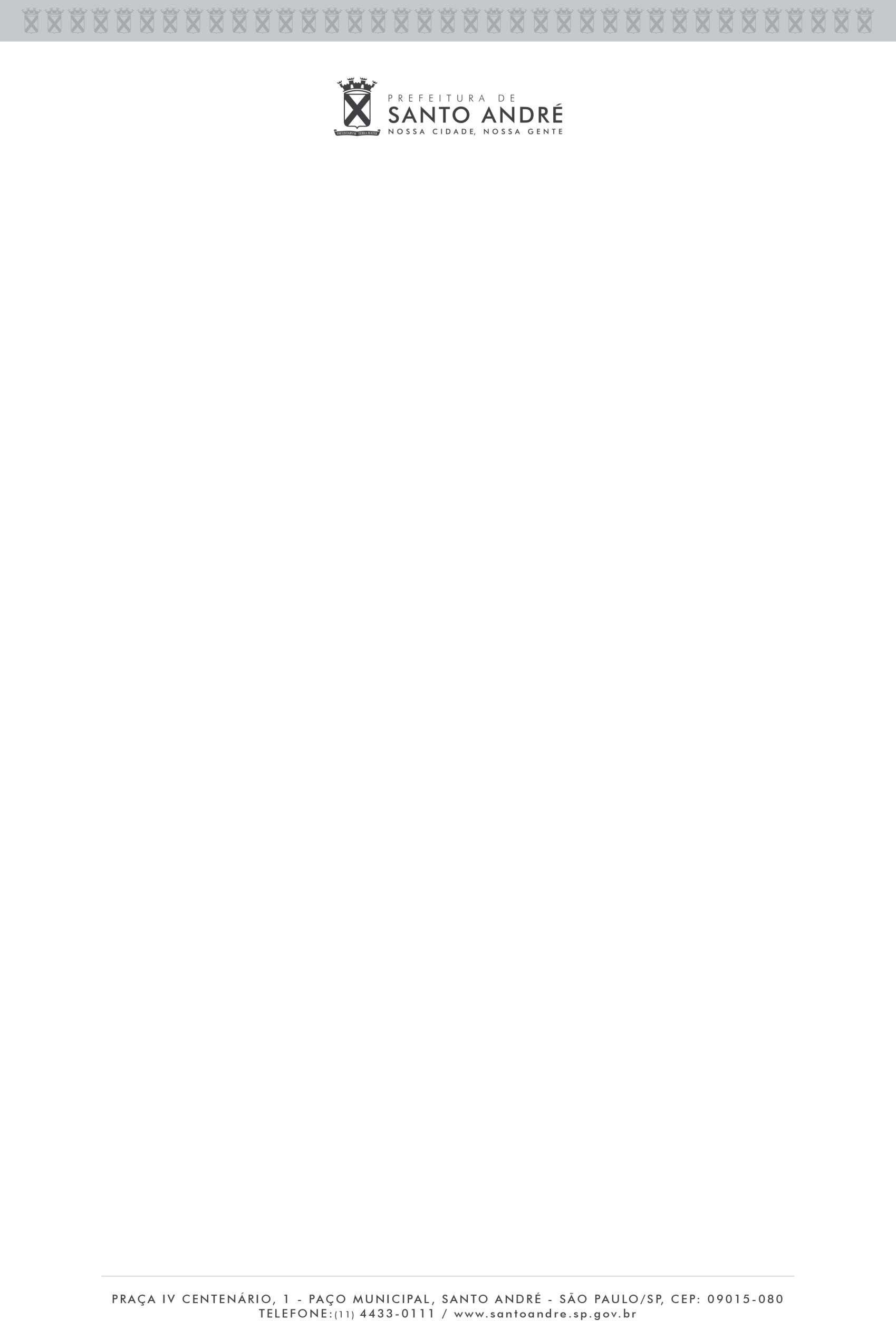 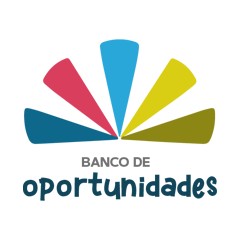 BANCO DE OPORTUNIDADESUm compilado de informações sobre editais, cursos e oportunidades na área de culturaPesquisa atualizada quinzenalmenteBoletim  VI, 29 de novembro à 13 de dezembro de 2021 Secretaria de CulturaEDITAL DE OCUPAÇÃO DO TEATRO DUSEINCRIÇÕES: até 02  de dezembro de 2021ÁREA: artes cênicas, teatros de bonecosLINK: https://antigo.funarte.gov.br/edital/edital-de-ocupacao-do-teatro-duse/UNARTE:INSCRIÇÃO: até 21 de dezembro de 2021ÁREA: ocupação pública de espaços culturais em MG LINK:https://www.funarte.gov.br/edital/chamada-publica-para-ocupacao-dos-espacos- da-funarte-mg-2021/   PRÊMIO LUCAS DOLEGA DE FOTOJORNALISMO ÁREA: fotografia, artes visuaisINSCRIÇÃO: até 15 de dezembro de 2021LINK: http://www.lucasdolega.com/en/prix-lucas-dolega-2022-11e-edition/BRADOC FESTIVAL: FESTIVAL MENSAL INTERNACIONALINSCRIÇÃO: vide regulamento – até 2022 ÁREA: cinema, documentário. https://filmfreeway.com/BradocPRODUÇÕES INSURGENTES - BIENAL INTERNACIONAL DE ARQUITETURA DE SPINSCRIÇÕES: até 15 de dezembro de 2021ÁREA: artes visuais, arquiteturaLINK: https://bienaldearquitetura.org.br/chamada-de-trabalhos/PRÊMIO DE FOTOGRAFIA PALMARES –AMPLITUDE E DIGINIDADEINSCRIÇÕES: até 02 de dezembro de 2021ÁREA: artes visuaisLINK: https://www.palmares.gov.br/?p=59337EDITAL DE CONCURSO DE PROJETOS DE MEDIAÇÃO EM ARTE E CIDADANIA CULTURALINSCRIÇÕES: Até 10 de dezembro de 2021ÁREA: cidadania, diversidade cultural, dança, música, literatura, artes visuaisLINK: http://centrocultural.sp.gov.br/wp-content/uploads/2021/11/N-Texto-Integral-9%C2%BA-Edital-Mediac%CC%A7a%CC%83o-em-Arte-e-Cidadania-Cultural-2021-2022-CCSP.pdfGENERATOR FUNDO COOPERATIVO DE PRODUÇÃO ARTÍSTICAINSCRIÇÕES: até 31 de dezembro de 2021ÁREA: audiovisual e artes visuais LINK: https://experimenter.in/